Vierecks- und KreisberechnungenVierecks- und KreisberechnungenPunkteBerechnungen mit Hilfe der Formeln.Fülle ausBerechnungen mit Hilfe der Formeln.Fülle aus6 PunkteAnwendungen der KreisformelnZeichne ein Quadrat mit der Seitenlänge s = 10 cm. Zeichne nun in das Quadrat einen grösstmöglichen Kreis (Inkreis des Quadrates). Beantworte darauf folgende Fragen:Um wie viel länger ist der Umfang des Quadrates als der Umfang des Kreises?Um wie viel grösser ist der Flächeninhalt des Quadrates als der Flächeninhalt des Kreises?Auf dem Rad ist ein Startpunkt  eingezeichnet. Das Rad dreht sich genau zweimal. Wie weit kommt es, wenn der Durchmesser des Rades 56 cm beträgt?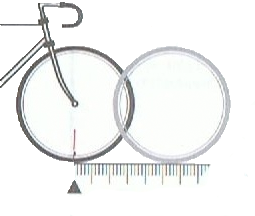 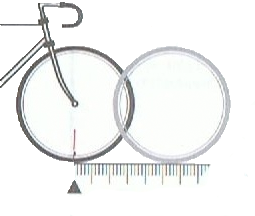 Anwendungen der KreisformelnZeichne ein Quadrat mit der Seitenlänge s = 10 cm. Zeichne nun in das Quadrat einen grösstmöglichen Kreis (Inkreis des Quadrates). Beantworte darauf folgende Fragen:Um wie viel länger ist der Umfang des Quadrates als der Umfang des Kreises?Um wie viel grösser ist der Flächeninhalt des Quadrates als der Flächeninhalt des Kreises?Auf dem Rad ist ein Startpunkt  eingezeichnet. Das Rad dreht sich genau zweimal. Wie weit kommt es, wenn der Durchmesser des Rades 56 cm beträgt?8 PunkteUmfang und Flächeninhalt zusammengesetzter Figuren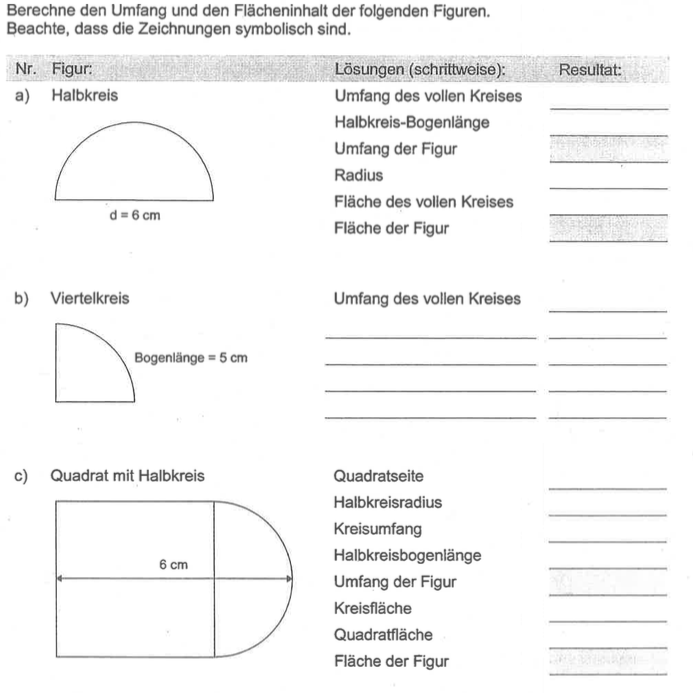 Umfang und Flächeninhalt zusammengesetzter Figuren8 Punkte	Geschwungene LinienDiese Linien sind aus Teilen von Kreisen zusammengesetzt.Überlege, wie die Linien konstruiert sind, und berechne ihre Länge.A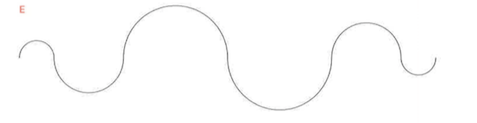 B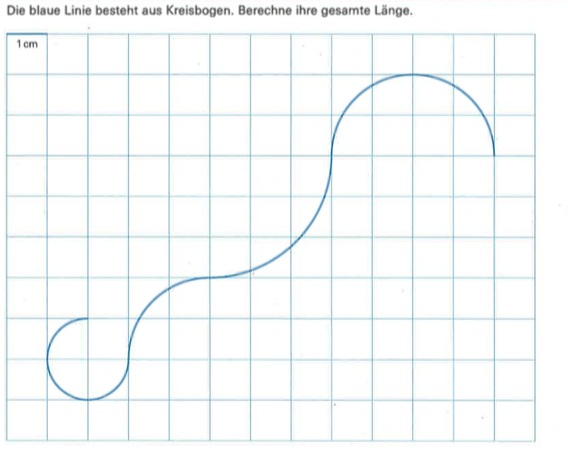 Geschwungene LinienDiese Linien sind aus Teilen von Kreisen zusammengesetzt.Überlege, wie die Linien konstruiert sind, und berechne ihre Länge.AB8 PunkteFlächen und Figuren berechnen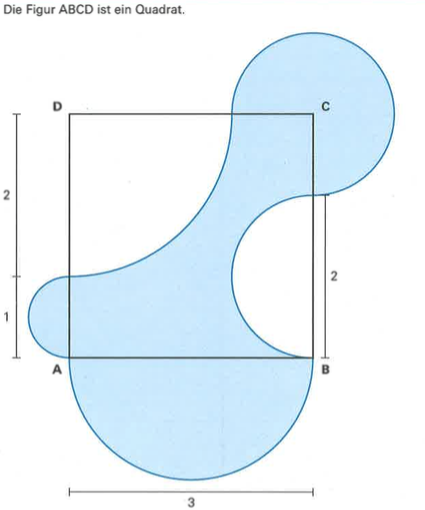 Berechne die weisse Fläche innerhalb des Quadrats.Berechne die Fläche der dunklen Figur.Flächen und Figuren berechnenBerechne die weisse Fläche innerhalb des Quadrats.Berechne die Fläche der dunklen Figur.8 PunkteSpitzbogenBerechne die Fläche des kleinen Kreises in der nebenstehenden Abbildung.Wie oft hat die Fläche dieses Kreises im grossen Halbkreis Platz?Der Halbkreis hat einen Durchmesser von 8m.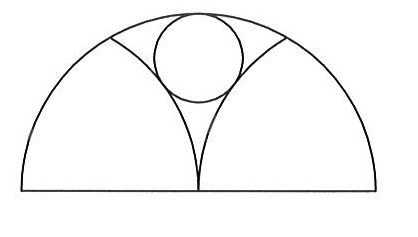 4 PunkteAnwendungen KreisberechnungenEin Durchmesser eines Rades misst 75 cm. Ein Schmied soll aus Bandeisen einen Reifen für dieses Rad herstellen. Wie lang muss das Bandeisen sein, wenn die Enden 10 cm übereinanderliegen sollen? (2 Punkte)Ein gleichseitiges Dreieck, ein regelmässiges Sechseck und ein Kreis haben den gleichen Umfang u = 36 cm. Welche Figur hat den grössten Flächeninhalt?
Schätze und begründe Deine Schätzung. (2 Punkte)
Berechne anschliessend die Flächeninhalte. (2 Punkte)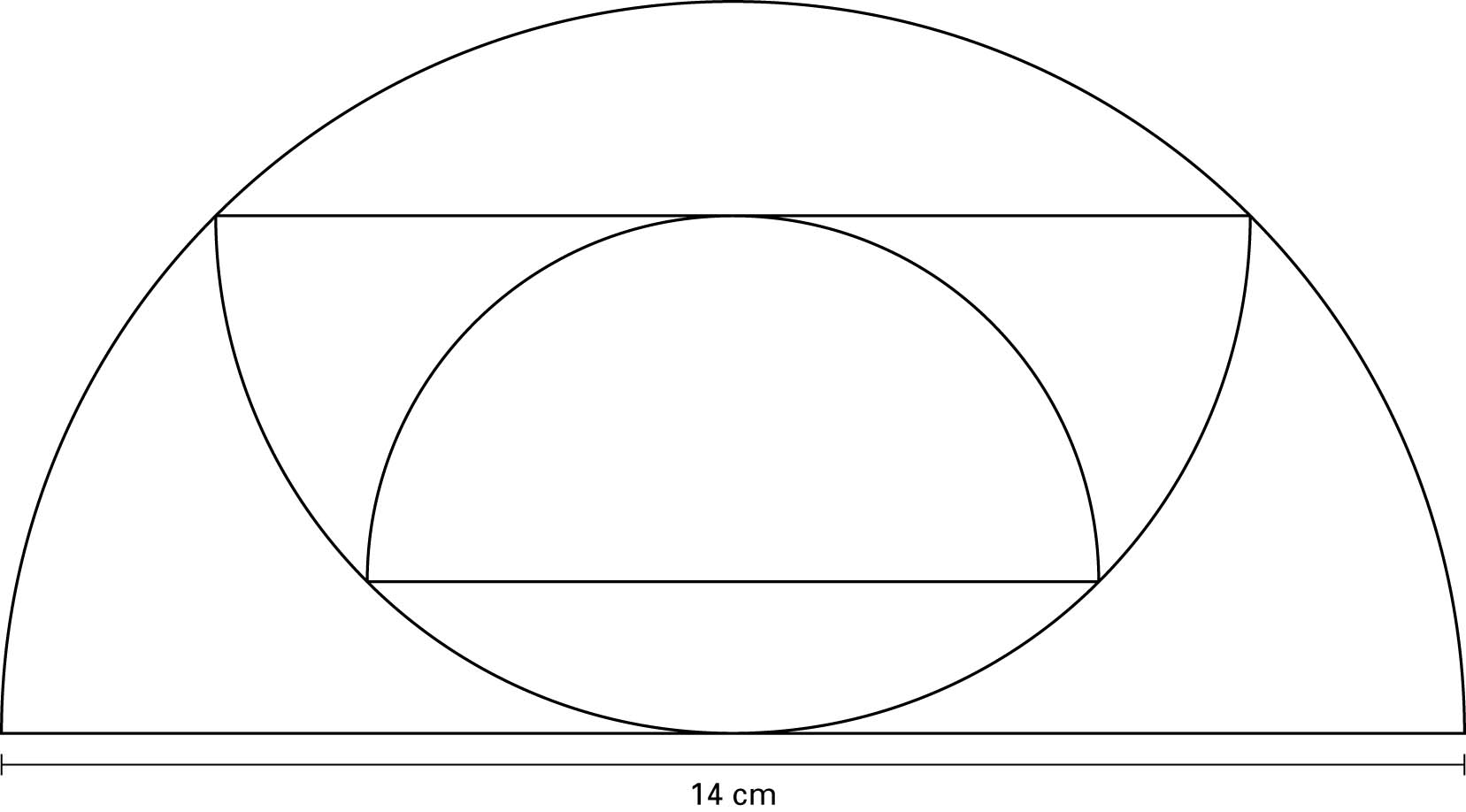 Anwendungen KreisberechnungenEin Durchmesser eines Rades misst 75 cm. Ein Schmied soll aus Bandeisen einen Reifen für dieses Rad herstellen. Wie lang muss das Bandeisen sein, wenn die Enden 10 cm übereinanderliegen sollen? (2 Punkte)Ein gleichseitiges Dreieck, ein regelmässiges Sechseck und ein Kreis haben den gleichen Umfang u = 36 cm. Welche Figur hat den grössten Flächeninhalt?
Schätze und begründe Deine Schätzung. (2 Punkte)
Berechne anschliessend die Flächeninhalte. (2 Punkte)4 PunkteTotal46 Punkte